Heritage Advisory CommitteeMeeting AgendaAll Committee Members, including external members, are subject to the same rules as a Council Meeting concerning confidentiality, public statements, conflicts of interest and behaviours of members, pursuant to the Local Government (Model Code of Conduct) Regulations 2021. The Presiding Member is to refer to the following Policy, Meeting Procedures and Regulations when chairing a meeting.Meeting Procedures Local Law 2011Council Policy 4.4. Operation of Advisory CommitteesCouncil Policy 4.2 Code of Conduct for Council Members, Committee Members and Candidates Welcome & Apologies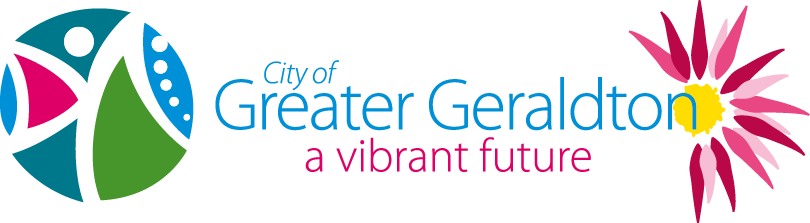 Acknowledgement of Country  I would like to respectfully acknowledge the Yamatji people who are the Traditional Owners and First People of the land on which we meet/stand. I would like to pay my respects to the Elders past, present and future for they hold the memories, the traditions, the culture and hopes of Yamatji people.Disclosure of InterestsMinutes of Previous MeetingUpdate – Aboriginal Cultural Heritage Act 2021 (TC)Innovate Reconciliation Action Plan 2023-2025 (FN)Regional Heritage Workshop (TC)Review of CGG Heritage Strategy (TC)Update on Mullewa Drive Trail Signage (TC)Historic Cemeteries (TC)General Business10.1 Report from Heritage Services Coordinator10.2 Reports from Community Museums and Groups10.2.1	 Greenough Museum and Gardens Community Association10.2.2	 Walkaway Station Museum10.2.3	 Geraldton Historical Society10.2.4	 Mullewa Heritage Sub-Committee, Mullewa Community Group	Date of next meeting CloseMeeting NameHeritage Advisory Committee (HAC)Meeting No.5  D-23-028777Meeting DateThursday 23 MarchThursday 23 MarchThursday 23 MarchMeeting Time10.00am-11.30am10.00am-11.30am10.00am-11.30amMeeting LocationRandolph Stow Meeting Rooms, Geraldton Regional LibraryRandolph Stow Meeting Rooms, Geraldton Regional LibraryRandolph Stow Meeting Rooms, Geraldton Regional LibraryAttendance by Electronic MeansIn accordance with the Local Government (Administration) Regulations 1996 regulation 14C (2) - Attendance has been authorised by the Mayor for voting member Julie Freeman to attend this meeting by electronic means.  In accordance with the Local Government (Administration) Regulations 1996 regulation 14C (2) - Attendance has been authorised by the Mayor for voting member Julie Freeman to attend this meeting by electronic means.  In accordance with the Local Government (Administration) Regulations 1996 regulation 14C (2) - Attendance has been authorised by the Mayor for voting member Julie Freeman to attend this meeting by electronic means.  AttendeesCr. Jerry Clune (JC) (Chair)Cr. Michael Reymond (MR) (Proxy Chair)Cr. Kim Parker (KP)Cr. Natasha Colliver (NC)Cr. Tarleah Thomas (TT) (10.12am)Fiona Norling (FN)Tanya Henkel (TH) (by electronic means)Karrie Elder (KE)Trudi Cornish (TC)Farnaz Bairaghi (FB)Gary Martin (GM)Rita Stinson (RS)Gary Warner (GW)Marilyn McLeod (MM)Julie Freeman (JF) (by electronic means)Annette Burton (AB (Minutes)By InvitationAttendeesCr. Jerry Clune (JC) (Chair)Cr. Michael Reymond (MR) (Proxy Chair)Cr. Kim Parker (KP)Cr. Natasha Colliver (NC)Cr. Tarleah Thomas (TT) (10.12am)Fiona Norling (FN)Tanya Henkel (TH) (by electronic means)Karrie Elder (KE)Trudi Cornish (TC)Farnaz Bairaghi (FB)Gary Martin (GM)Rita Stinson (RS)Gary Warner (GW)Marilyn McLeod (MM)Julie Freeman (JF) (by electronic means)Annette Burton (AB (Minutes)ApologiesRose Ann Jupp (RJ)Leigh O’Brien (LO)Denielle Riley (DR) Sam Messina (SM) Leigh O’Brien (LO)AttendeesCr. Jerry Clune (JC) (Chair)Cr. Michael Reymond (MR) (Proxy Chair)Cr. Kim Parker (KP)Cr. Natasha Colliver (NC)Cr. Tarleah Thomas (TT) (10.12am)Fiona Norling (FN)Tanya Henkel (TH) (by electronic means)Karrie Elder (KE)Trudi Cornish (TC)Farnaz Bairaghi (FB)Gary Martin (GM)Rita Stinson (RS)Gary Warner (GW)Marilyn McLeod (MM)Julie Freeman (JF) (by electronic means)Annette Burton (AB (Minutes)Leave of AbsenceAttendeesCr. Jerry Clune (JC) (Chair)Cr. Michael Reymond (MR) (Proxy Chair)Cr. Kim Parker (KP)Cr. Natasha Colliver (NC)Cr. Tarleah Thomas (TT) (10.12am)Fiona Norling (FN)Tanya Henkel (TH) (by electronic means)Karrie Elder (KE)Trudi Cornish (TC)Farnaz Bairaghi (FB)Gary Martin (GM)Rita Stinson (RS)Gary Warner (GW)Marilyn McLeod (MM)Julie Freeman (JF) (by electronic means)Annette Burton (AB (Minutes)DistributionAs listed.National Trust (WA)Purpose of CommitteeRefer to Committee BookRefer to Committee BookRefer to Committee Book